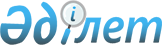 Об утверждении перечня недропользователей, осуществляющих передачу сырой нефти для переработки на нефтеперерабатывающий завод, расположенный за пределами территории Таможенного союза, либо реализацию третьему лицу для последующей передачи для переработки на нефтеперерабатывающем заводе, расположенном за пределами территории Таможенного союза и применяющих таможенную процедуру экспорта к сырой нефти, ранее помещенной под таможенную процедуру переработки вне таможенной территории, а также перечня нефтеперерабатывающих заводов расположенных за пределами Таможенного союза и их условия переработки сырой нефти
					
			Утративший силу
			
			
		
					Приказ Министра нефти и газа Республики Казахстан от 24 августа 2012 года № 146. Зарегистрирован в Министерстве юстиции Республики Казахстан 24 сентября 2012 года № 7927. Утратил силу приказом Министра энергетики Республики Казахстан от 24 февраля 2021 года № 64
      Сноска. Утратил силу приказом Министра энергетики РК от 24.02.2021 № 64 (вводится в действие после дня его первого официального опубликования).
      В соответствии с подпунктом 1) статьи 300, подпунктом 2-1) пункта 2 статьи 332 Кодекса Республики Казахстан от 10 декабря 2008 года "О налогах и других обязательных платежах в бюджет" (Налоговый кодекс) ПРИКАЗЫВАЮ:
      1. Утвердить прилагаемые:
      1) перечень недропользователей, осуществляющих передачу сырой нефти для переработки на нефтеперерабатывающий завод, расположенный за пределами территории Таможенного союза, либо реализацию третьему лицу для последующей передачи для переработки на нефтеперерабатывающем заводе, расположенном за пределами территории Таможенного союза и применяющих таможенную процедуру экспорта к сырой нефти, ранее помещенной под таможенную процедуру переработки вне таможенной территории, а также перечня нефтеперерабатывающих заводов расположенных за пределами Таможенного союза и их условия переработки сырой нефти согласно приложению 1 к настоящему приказу;
      2) перечень нефтеперерабатывающих заводов, расположенных за пределами Таможенного союза согласно приложению 2 к настоящему приказу.
      2. Условия переработки сырой нефти на нефтеперерабатывающих заводах, расположенных за пределами Таможенного союза, указанных в подпункте 2) пункта 1 настоящего приказа, определяются документомоб условиях переработки товаров на/вне таможенной территории и для внутреннего потребления, составленном по форме и в соответствии с Правилами выдачи документа об условиях переработки товаров на/вне таможенной территории и переработки для внутреннего потребления, внесения в него изменений или дополнений, а также его отзыва (аннулирования), утвержденными постановлением Правительства Республики Казахстан от 16 января 2012 года № 73.
      3. Департаменту развития нефтяной промышленности Министерства нефти и газа Республики Казахстан обеспечить в установленном законодательством порядке государственную регистрацию настоящего приказа в Министерстве юстиции Республики Казахстан и его последующее официальное опубликование в средствах массовой информации.
      4. Настоящий приказ вводится в действие по истечении десяти календарных дней после дня его первого официального опубликования. Перечень недропользователей, осуществляющих передачу сырой
нефти для переработки на нефтеперерабатывающий завод,
расположенный за пределами территории Таможенного союза, либо
реализацию третьему лицу для последующей передачи для
переработки на нефтеперерабатывающем заводе, расположенном за
пределами территории Таможенного союза и применяющих таможенную
процедуру экспорта к сырой нефти, ранее помещенной под
таможенную процедуру переработки вне таможенной территории, а
также перечня нефтеперерабатывающих заводов расположенных за
пределами Таможенного союза и их условия переработки сырой
нефти
      Примечание: расшифровка аббревиатур:
      АО – акционерное общество
      ТОО – товарищество с ограниченной ответственностью Перечень нефтеперерабатывающих заводов,
расположенных за пределами Таможенного союза
      1. Chinaoil (Hong Kong) Corporation Ltd - нефтеперерабатывающий завод в городе Душаньцзы Китайской Народной Республики.
      2. Petro China Urumqi Petrochemical Company - нефтеперерабатывающий завод в городе Урумчи Китайской Народной Республики.
					© 2012. РГП на ПХВ «Институт законодательства и правовой информации Республики Казахстан» Министерства юстиции Республики Казахстан
				
Министр
С.МынбаевПриложение 1
к приказу Министра нефти и газа
Республики Казахстан
от 24 августа 2012 года № 146
№ п/п
Наименование
1.
АО "Каражанбасмунай"
2.
АО "Каспий Нефть ТМЕ"
3.
АО "Каспий нефть"
4.
АО "КМК Мунай"
5.
АО "Мангистаумунайгаз"
6.
АО "Матен Петролеум"
7.
АО "НК "КОР"
8.
АО "Озенмунайгаз"
9.
АО "Петро Казахстан КумкольРесорсиз"
10.
АО "СНПС-Ай ДанМунай"
11.
АО "СНПС-Актобемунайгаз"
12.
АО "Тургай Петролеум"
13.
АО "Эмбамунайгаз"
14.
АО "МНК "КазМунайТениз"
15.
АО "МНК "КазМунайТениз" (мест.Боранколь)
16.
ТОО "ANACO"
17.
ТОО"Astana Oil Company"
18.
ТОО "CaspiOilGas"
19.
ТОО "FIAL"
20.
ТОО"KAZPETROL GROUP"
21.
ТОО "MEERBUSCH"
22.
ТОО "Аби Петролеум Кэпитал"
23.
ТОО "Адай Петролеум К."
24.
ТОО "Актау-Транзит"
25.
ТОО "Амангельды Газ"
26.
ТОО "Арал Петролеум Кэп."
27.
ТОО "Атыраумунай"
28.
ТОО "Бузачи нефть"
29.
ТОО "Галаз и Компания"
30.
ТОО "Гюрал"
31.
ТОО "ЕМЕ"
32.
ТОО "Емир Ойл"
33.
ТОО "Жаикмунай"
34.
ТОО "Казахмыс Петролеум"
35.
ТОО "КазахойлАктобе"
36.
ТОО "Казахтуркмунай"
37.
ТОО "Казнефтехим-Копа"
38.
ТОО "Каменистое-нефть"
39.
ТОО "Каракудукмунай"
40.
ТОО "Кен-Сары"
41.
ТОО "Кожан"
42.
ТОО "Кольжан"
43.
ТОО "Кольжан-Ойл"
44.
ТОО "Ком-мунай"
45.
ТОО "Кор-таж"
46.
ТОО "Кумколь Транс Сервис"
47.
ТОО "ЛайнсДжамп"
48.
ТОО "НБК"
49.
ТОО "Озтюрк-Мунай"
50.
ТОО "Потенциал Ойл"
51.
ТОО "Прикаспиан Петролеум Компани"
52.
ТОО "Сагиз Петролеум Компани"
53.
ТОО "Сазанкурак"
54.
ТОО "Самек Интернешнл"
55.
ТОО "Саутс-Ойл"
56.
ТОО "Светланд-Ойл"
57.
ТОО "Табынай"
58.
ТОО "Тандай Петролеум"
59.
ТОО "Тасбулат Ойл Корп."
60.
ТОО "ТетисАралГаз"
61.
ТОО "Тобеарал-Ойл"
62.
ТОО "Фирма Ада Ойл"
63.
ТОО "Фирма ФизТех"
64.
ТОО "ХазарМунай"
65.
ТОО "Экогеонефтегаз"
66.
ТОО "Эмбаведьойл"
67.
ТОО "Эмбамунай"
68.
ТОО "Степной Леопард"
69.
ТОО СП "АРМАН"
70.
ТОО СП "Казгермунай"
71.
ТОО СП "КуатАмлонмунай"
72.
ТОО СП "Тенге"Приложение 2
к приказу Министра нефти и газа
Республики Казахстан
от 24 августа 2012 года № 146